.1KXC SM.1KXC SM.1KXC SM.1KXC SM.1KXC SM.1KXC SM.1KXC SM.1KXC SM.1KXC SM.1KXC SM.1KXC SM.1KXC SM.1KXC SM.1KXC SM.1KXC SM.1KXC SM.1KXC SM.1KXC SM.1KXC SM.1KXC SM.1KXC SM.1KXC SM.1KXC SM.1KXC SM.1KXC SMPosMWACPerfNameAGYearCoachClub132:24Alasdair RussellSENMKendal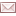 233:00Matthew ElkingtonSENMKenilworth Runners/Dark Peak/Hoad Hill333:31James DouglasSENMAndrew HendersonBorder/Loughborough Students434:26Ross CampbellU23MBarrow & Furness535:28Jack TurnerU23MChristopher FrapwellStroud635:50Beau SmithSENMColin GemsonLancaster & Morecambe/Leeds Uni7135:50Reuben CopleyU20MKendal8236:03Joshua Michael LiddleU20MEden Runners9136:18Bob AtkinsonV60MBarrow & Furness1036:20Christopher MccarthySENMLytham St. Annes11136:28Mark TomkinsonV45MHoad Hill12136:30Mark ChippendaleV50MBlackburn Harriers & Ac1336:31Mark LeadbeatterV35MLancaster & Morecambe1436:33Tom HartleySENMKendal15236:39David HamiltonV50MSouthport Waterloo1636:42James McGurkU23MKendal1736:45Mike ToftSENMLytham St. Annes1836:49Harry LancasterU23MLancaster Uni1936:53Paul PetersU23MLancaster Uni20237:02Sean BollardV40MLancaster & Morecambe Ac2137:18Joe GreenwoodSENMLytham St. Annes2237:32Daniel GrantSENMSt. Theresa's2337:34Raymond EdgarSENMRaymond EdgarLancaster & Morecambe2437:37Lee FoleySENMPreston2537:39Eddie FletcherSENMTNC2637:42Kieran RowlandsSENMLancaster & Morecambe27337:49Mark HolgateV45MLancaster & Morecambe2837:56Carl HanaghanV35MHelm Hill2938:05Mark MageeSENMClayton le Moors30438:06James DalgleishV40MLancaster & Morecambe3138:07Fraser SymonU23MBarrow & Furness3238:19Bobby HaganSENMBorder3338:24Matthew RookeSENMGlaxo Hoad Hill Harriers34538:30Richard WellsV40MSedbergh School RC35638:32Lee WinterV45MHoad Hill3638:35Will SissonSENMKendal3738:39Daniel HughesSENMRed Rose38338:42Spencer BirdU20MSedbergh School RC3938:43Matthew DuckworthSENMClayton le Moors40738:45Joe ToddV40MKendal41438:55Jake CooperU20MLeven Valley42839:01Matthew WilsonV45MKendal4339:04James EllisV35MKirkby Milers44939:04Richard WalkerV40MHoad Hill4539:08Ryan BradshawSENMClayton le Moors4639:10Alex SimpsonU23MLancaster Uni4739:11Lee MooreSENMKirkby Milers4839:21Steven BerryV35MBorder49339:22David EdmondsonV50MClayton le Moors501039:24Richard WilsonV40MKendal5139:25Alex VenablesV35MPreston5239:26John EvasonV35MBlack Combe53439:27Peter RoomeV50MSouthport Waterloo54539:29Thomas CorlettU20MLiverpool Pembroke Sefton55639:30Chris OliveU20MLancaster Uni5639:32James TingleSENMClayton le Moors57539:33John SpracklandV55MSouthport Waterloo58639:40Patrick MillerV50MBarrow & Furness59739:45John WrightV50MBlackpool, Wyre & Fylde601139:50Andy WhaleyV40MPreston6139:55Gareth SimpsonV35MSouthport Waterloo6240:04Mark GardnerV35MAndy BibbyLancaster & Morecambe/Northern Masters6340:06Neil TateV35MLytham St. Annes6440:16Simon RobinsonSENMPreston6540:21Andrew HarlingV35MWesham6640:23Danny BoufflerSENMLeven Valley6740:32D SeddonRobertsSENMSedbergh School RC6840:37Martin GreenwoodSENMTrawden691240:40Craig BurrowV45MHelm Hill701340:41Andrew HoltV40MClayton Le Moors Harriers7140:46Thomas HowarthSENMLytham St. Annes721440:57Dan MalcolmV40MHelm Hill Runners731541:00Stuart TownsV40MWigan & District74841:03Stephen WoodruffeV55MRed Rose7541:04James DunderdaleV35MClayton le Moors761641:05David McNallyV40MLeven Valley771741:13Andrew JacksonV45MHoad Hill781841:15Andrew UnsworthV45MLytham St. Annes7941:21Christopher DurkinSENMLeven Valley AC801941:23Chris SimpsonV40MWigan & District8141:25John BellSENMLeven Valley AC82241:27Mike EgnerV60MKendal832041:30Kevin WilsonV45MLancaster & Morecambe8441:36James BaileySENMLeven Valley AC8541:40Barry WheelerSENMRed Rose86741:44Patrick SmalleyU20MSedbergh School RC872141:48Mike HarrisV45MWigan & District8841:50Lee TurnerSENMKirkby Milers8941:52Paul VeeversV35MLytham St. Annes9042:00Thomas JonesSENMLancaster & Morecambe Ac9142:06Mark BelfieldV35MWesham922242:07Michael DohertyV45MHoad Hill9342:13Ross McKelvieSENMLytham St. Annes9442:16Simon GoraV35MGarstang95942:18Richard TalbotV50MSouthport Waterloo962342:19Kevin HarrisonV40MKirkby Milers971042:26Paul SparrowV50MBlackpool, Wyre & Fylde9842:28David BarrasSENMThornton-Cleveleys RC992442:33Keith LuntV45MSouthport Waterloo1002542:35Martin SmythV40MSouthport Waterloo1011142:39Duncan CopleyV50MKendal1021242:41Sean DixonV50MHoad Hill1031342:45Dave ParkerV50MDave ParkerLeven Valley10442:48Thomas CrabtreeSENMWesham1051442:49Jeffrey ChadwickV50MJeffrey ChadwickHoad Hill/Helm Hill1062642:59Michael DobsonV45MTrawden10743:00Tom SouthwardV35MHoad Hill108843:01Luke TurnerU20MHoad Hill1091543:07David BanksV50MKendal1101643:08Neil GraceV50MBarrow & Furness11143:10Jak NewbySENMLancaster Uni1122743:10David HarkerV40MWalney1131743:10Frank NightingaleV50MRed Rose11443:14Matthew GreenU23MLancaster Uni1151843:18Ian SadlerV50MWalney1161943:22Neil McDonaldV50MPreston11743:27Alistair DiplockU23MLancaster Uni11843:31Benjamin PeaceU23MLancaster Uni11943:33Unknown AthleteSENM???1202843:35Matty ChamberlainV40MWesham Road Runners & Ac1212043:44John RainfordV55MPreston12243:46Joseph TyldesleySENMThornton-Cleveleys RC1232143:50Graham HodgsonV55MLancaster & Morecambe12444:08Lee WalmsleyV45MKirkby Milers12544:19Christopher LairdSENMLeven Valley12644:22Lee QuibellV35MRed Rose12744:25Cian NuttV35MHoad Hill1282944:32Manolo MenrozaV40MRed Rose Road Runners129344:33John RocheV60MClayton le Moors130444:37Kevin HeskethV60MPreston1313044:38Simon StanwayV45MHoad Hill13244:41Hamish ChildU23MLancaster Uni13344:44Stephen HartleyV35MTrawden1343144:47Paul DixonV40MThornton-Cleveleys RC1352244:50William JohnstoneV55MPreston1363244:54Phil EverettV40MLeven Valley1372344:57Roy GibsonV55MKendal1383345:00Christopher AndersonV40MWalney Wind Cheetahs1393445:03Andrew JenningsV40MLeven Valley1402445:06Stuart CannV50MRed Rose1412545:10Stuart McgurkV55MKendal14245:13James ThomasSENMWalney Wind Cheetahs1433545:17Kevin FoxV40MHoad Hill1442645:21Graham DacreV50MBarrow & Furness14545:22Chris RawcliffeV35MBlackpool, Wyre & Fylde146945:24Matthew WhalleyU20MKirkby Milers1472745:26Kevin SmithV50MRed Rose148545:28Robert JohnsonV60MSouthport Waterloo1492845:30Dave BamfordV50MWigan Phoenix1503645:32Russ MaguireV40MWalney Wind Cheetahs15145:34Chris PuntonSENMWalney Wind Cheetahs15245:36Nathan HarrisSENMLeven Valley1533745:38Ronald HaddowV45MLeven Valley15445:40John NaylorV35MRed Rose1553845:43Craig NichollsV40MClayton le Moors1561045:48Long Wang IpU20MLancaster Uni1573945:53Stephen RobertsV45MKendal1582945:58Ray JonesV50MBarrow & Furness Striders159646:03Nick HumeV60MBlackpool, Wyre & Fylde1604046:08Paul MannV40MKendal1614146:11Gary CorcoranV45MRed Rose16246:14David ThomasSENMLancaster Uni163746:19Fred LynchV60MRed Rose1644246:25Keith ConwayV45MHoad Hill16546:31Simon AustinSENMGlaxo Hoad Hill Harriers16646:38Paul CorkillV35MLeven Valley1674346:44Steven MoonV40MDamian ClaphamRed Rose16846:51Dean AthertonSENMAstley & Tyldesley RR1694446:53Michael CooperV40MLeven Valley AC1704546:56Andy QuinnV40MClayton Le Moors Harriers17147:01Alec FowlerU23MLancaster Uni1723047:01John McDonaldV55MTrawden173847:07John CollierV60MWesham17447:13Joseph ChedgzoySENMKirkby Milers176947:19Graham PinderV60MHoad Hill1773147:37David MiltonV50MHolmfirth1781047:40Pat ThomasV60MGlaxo Hoad Hill Harriers1791147:45Terry HellingsV60MTerry HellingsLytham St. Annes1803247:46Kevin EdwardsV50MAstley & Tyldesley/Wigan & District1814647:57Jeremy BradshawV40MClayton Le Moors Harriers1823348:07Philip ButlerV55MRed Rose18348:11David McGuiganV35MKendal1843448:17Steven BattyV55MWalney/Unattached18548:22Benjamin ParkSENMLeven Valley AC1861148:25Peter VineyU20MLancaster Uni1873548:25Glen TraversV50MBarrow & Furness18848:36Ben GillSENMLeven Valley1893648:41Alan WilsonV50MHoad Hill1903749:03James HickieV50MClayton Le Moors Harriers1913849:16Clive JamesV55MSouthport Waterloo1924749:23Neil JohnstonV40MLeven Valley AC1933949:32Martin BradyV50MClayton Le Moors Harriers1941249:34John BertenshawV60MJohn BertenshawLytham St. Annes1954049:43Andrew TranterV50MPreston19649:49Nick MortonSENMKirkby Milers1971350:09Ian JonesV60MWalney1984850:09Mark HughesV40MLytham St. Annes1994150:21Philip LowV50MWalney Wind Cheetahs2001450:35Raymond TaylorV65MRed Rose2014250:40Alex CadoganV55MRed Rose2021550:52David MarslandV60MWesham2034951:04Peter BradburnV45MBlackpool, Wyre & Fylde2045051:14Daniel SmithV40MBlackpool, Wyre & Fylde2054351:17Michael BrownV55MPreston20651:21Adam HowardV35MTrawden2075151:34Neil SilcockV45MSouthport Waterloo2084451:41Steve LiveseyV50MThornton-Cleveleys RC2094551:46Alan ArcherV50MClayton Le Moors Harriers2101651:50Adrian NewnhamV65MHoad Hill2114651:54Philip HorrocksV50MWalney2124752:05Tim WinderV55MLeven Valley21352:06Simon WorbeySENMRed Rose Road Runners2144852:47Mark WalkerV55MKendal2151753:02Michael McLoughlinV65MPreston2165253:09Paul BothamV40MThornton-Cleveleys RC2171853:11Anthony PritchardV65MGarstang2184953:33Ian David HothersallV55MTrawden2191953:55Graham HobsonV60MGarstang2205054:00Simon ScarrV55MBlackpool, Wyre & Fylde2212054:22Philip LeaverV65MWesham2225154:24Bill HardmanV55MGarstang2235354:25James HughesV45MRed Rose22454:41Ben WrigleyV35MWesham22554:49Mathew LynnSENMWalney Wind Cheetahs2262154:59Paul MossV60MGarstang2271255:01Charlie O’HareU20MWalney Wind Cheetahs228155:35David ScottV70MClayton Le Moors Harriers2295255:57John WisemanV50MRed Rose2305456:16Kevin CarberryV45MKirkby Milers2315556:30David MarrV40MWalney23257:09Richard ChippendaleSENMRed Rose2335357:18Graham DenneyV50MTrawden2342257:47Simon BartonV60MHoad Hill2355658:25Bryn JonesV40MRed Rose2365458:53David GreenwoodV55MTrawden237258:58Dave HowieV70MWalney Wind Cheetahs2385559:21Mark WilliamsonV50MLeven Valley23959:56Martin ClarksonSENMWalney Wind Cheetahs2405759:58Jason SheridanV45MLytham St. Annes2412360:18Nigel SimpkinV60MLytham St. Annes2425860:41Lee CouplandV40MSouthport Waterloo2435961:12Jon PressV40MCheshire Hash House Harriers2446061:20Ian PikeV45MSouthport Waterloo245361:48Alan WilkinsonV70MBlackpool, Wyre & Fylde2465661:56Russell JonesV50MThornton-Cleveleys RC2475763:07John StreetV50MThornton-Cleveleys RC2486163:45Rick PinchesV45MBlackpool, Wyre & Fylde2496264:11Karl FurseyV40MGlaxo Hoad Hill Harriers2502469:52Lawrence TaylerV60MTrawden4.4KXC U174.4KXC U174.4KXC U174.4KXC U174.4KXC U174.4KXC U174.4KXC U174.4KXC U174.4KXC U174.4KXC U174.4KXC U174.4KXC U174.4KXC U174.4KXC U174.4KXC U174.4KXC U174.4KXC U174.4KXC U174.4KXC U174.4KXC U174.4KXC U174.4KXC U174.4KXC U174.4KXC U174.4KXC U17PosMWACPerfNameAGYearCoachClub114:35Fraser SproulU15MKendal-Helm Composite214:44Rhys AshtonU15U15MM-1-1Colin GemsonLancaster & Morecambe315:15Daniel SandersonU15U15MMKendal-Helm Composite415:22Jack HughesU15U15MM-1-1Katie HewisonChorley ATC515:57Jake DickinsonU15U15MM-1-1Liverpool Pembroke Sefton/Preston616:01Tobias SwarbrickU15U15MM-2-2Lancaster & Morecambe716:09James BowenU15U15MMKendal-Helm Composite816:19Henry HunterU15U15MMKendal-Helm Composite916:27John EgnerU15U15MMKendal-Helm Composite1016:31Michael HendersonU15U15MM-2-2Liverpool Pembroke Sefton1116:38Connor FletcherU15U15MM-2-2Trevor PainterWigan & District1216:46Luke RawcliffeU15U15MM-2-2Blackpool, Wyre & Fylde1316:47Jakob NelsonU15U15MM-1-1Leven Valley1416:59Nathan OrmandyU15U15MM-1-1Barrow & Furness1517:13Se LoughlinU15U15MM-1-1Liverpool Pembroke Sefton1617:17Ben GreenepU15U15MMKendal-Helm Composite1717:21Pomfret Kyle TaylorU15U15MMBlackburn Harriers & Ac1817:23Charlie HaighU15U15MM-2-2Preston1917:24Max SwarbrickU15U15MM-1-1Blackpool, Wyre & Fylde2017:25Oliver SaxonU15U15MM-1-1Eden Runners21117:31Amy-Nicola Georgina DaviesU17U17WW11Richard TaylorBlackburn2217:34Charlie DeakinU15U15MM-1-1Kirkby Milers2317:40Gideon LucasU15U15MM-2-2Liverpool Pembroke Sefton2417:40Thomas McGrattanU15U15MM-2-2Lancaster & Morecambe2517:46Hayden MercerU15U15MM-2-2Blackburn2617:47Louis EunsonU15U15MM-2-2Lytham St. Annes2717:48Finley CorkillU15U15MM-2-2Leven Valley2817:54Jack CollettU15U15MM-2-2Lancaster & Morecambe2917:55Alex BlessingtonU15U15MM-1-1Lancaster & Morecambe30218:19Pheobe HayashiU17U17WWLancaster & Morecambe Ac31318:36Briony HoltU17U17WW22Clayton le Moors3218:39Billy ReidU15U15MM-2-2Steven MacurasPreston3318:49Danny WoodcockU15U15MM-2-2Blackburn3418:55Declan O'ConnorU15U15MM-1-1Kirkby Milers3518:59James CorriganU15U15MMSedbergh School RC36419:07Ruby FranklandU17U17WW22Sedbergh37519:12Jessica DeanU17U17WW22Southport Waterloo3819:17Keane AdamsonU15U15MM-1-1Lancaster & Morecambe39619:24Sasha OldhamU17U17WW11Lancaster & Morecambe4019:29Cameron OliverU15U15MM-2-2Kirkby Milers4119:52Freddie CalvertU15U15MM-2-2Lancaster & Morecambe4219:58Thomas BrooksU15U15MM-2-2Blackburn4320:03Vladimir WigginsU15U15MM-2-2Preston44720:17Phoebe LucasU17U17WW11Liverpool Pembroke Sefton4520:29Jack HitchmoughU15U15MM-2-2Liverpool Pembroke Sefton4620:33Sebastian BurtonU15U15MM-2-2Blackburn4720:40Alex AllwoodU15U15MMSedbergh School RC4820:51Nathan RitchieU15U15MM-1-1Leven Valley49821:11Hollie WinstanleyU17U17WW11Tony CroftBlackpool, Wyre & Fylde50921:18Freya WalshU17U17WW11Southport Waterloo5122:36Daniel RathboneU15U15MM-2-2Liverpool Pembroke Sefton5223:23Michael RobertiU15U15MMGlaxo Hoad Hill Harriers531027:27Bethany SwiftU17U17WW11Dave BrownLiverpool Pembroke Sefton/Southport Waterloo2.8KXC U152.8KXC U152.8KXC U152.8KXC U152.8KXC U152.8KXC U152.8KXC U152.8KXC U152.8KXC U152.8KXC U152.8KXC U152.8KXC U152.8KXC U152.8KXC U152.8KXC U152.8KXC U152.8KXC U152.8KXC U152.8KXC U152.8KXC U152.8KXC U152.8KXC U152.8KXC U152.8KXC U152.8KXC U152.8KXC U152.8KXC U152.8KXC U15PosMWACPerfNameAGAGYearYearCoachClub110:09Isaac David ButlerU13U13MM-1-1Blackburn2110:12Olesia WinderU15U15WW11Leven Valley3210:14Olivia LoganU15U15WW22Katie HewisonSouthport Waterloo410:23George DenyeU13U13MM-1-1Steven MacurasPreston/Lytham St. Annes510:31Alfie LambU13U13MM-2-2Seaton610:34Montgomery BarrU13U13MM-2-2Southport Waterloo710:42Rafael EatonU13U13MM-1-1Neil SalankiBlackpool, Wyre & Fylde810:45Sammy PickerillU13U13MM-2-2Southport Waterloo910:46James BrassingtonU13U13MM-2-2Lancaster & Morecambe1010:46Louis BiglandU13U13MMKendal-Helm Composite1110:57Edward James SargentU13U13MM-1-1Leven Valley1211:00Harry EwbankU13U13MM-1-1Eden Runners13311:05Eleesha CharnleyU15U15WW22Blackburn1411:06James ReadU13U13MM-1-1Liverpool Pembroke Sefton1511:10Greg Barnard-MackenzieU13U13MM-1-1Barrow & Furness1611:15Jonathan BrindleU13U13MM-2-2Blackburn1711:19Isaac DickinsonU13U13MM-2-2Karyn HannawayLiverpool Pembroke Sefton1811:20James GardnerU13U13MMLiverpool Pembroke Sefton19411:24Laura BrownU15U15WW11Barrow & Furness2011:26William MoorhouseU13U13MM-2-2Preston2111:34Daniel SmithU13U13MM-2-2Blackburn2211:36Rio EgnerU13U13MMKendal-Helm Composite2311:37Codie DewhurstU13U13MM-1-1Blackburn2411:40Fabian SchillerU13U13MM-1-1Lancaster & Morecambe2511:44Ethan TinsleyU13U13MM-2-2Liverpool Pembroke Sefton2611:46Francis BallU13U13MM-1-1Lytham St. Annes2711:49Evan WilliamsU13U13MM-2-2Liverpool Pembroke Sefton28511:49Leah HooleU15U15WW11Blackburn2911:52Saul SharpU13U13MM-1-1Blackburn3011:53Conrad LucasU13U13MM-1-1Liverpool Pembroke Sefton31611:54Lucy TickleU15U15WW22Stan TaylorBlackpool, Wyre & Fylde32711:56Alice HuntU15U15WW22Lancaster & Morecambe33811:56Melissa McintoshU15U15WW11Border34912:01Grace GaleU15U15WWSedbergh School RC351012:05Faye HannawayU15U15WW22Liverpool Pembroke Sefton361112:09Kirsty MaherU15U15WW11Lancaster & Morecambe3712:12Sam SmalleyU13U13MM-2-2Preston381212:15Bethany WhippU15U15WW11Stan TaylorBlackpool, Wyre & Fylde391312:22Emily WilliamsonU15U15WW11Liverpool Pembroke Sefton4012:25Umair RafiqU13U13MM-1-1Blackburn411412:27Faye Ann FishwickU15U15WW22Preston4212:34Bertie EllisonU13U13MM-2-2Lancaster & Morecambe431512:39Emily KnellU15U15WW11Preston4412:40Guy WhalleyU13U13MMClayton Le Moors Harriers4512:40Archie HoneysettU13U13MM-1-1Lancaster & Morecambe4612:46Zach EarnshawU13U13MM-2-2Lancaster & Morecambe4712:53Oliver ThomsonU13U13MM-2-2Lytham St. Annes4812:54Charlie RotherhamU13U13MM-2-2Liverpool Pembroke Sefton491613:01Freyah NelsonU15U15WW11Leven Valley501713:17Rebecca RamsdenU15U15WW22Blackburn511813:26Niamh McNallyU15U15WW22Leven Valley5213:28Ronan MaherU13U13MM-2-2Lancaster & Morecambe531913:40Amelie EarnshawU15U15WW11Lancaster & Morecambe542013:48Cara TamburroU15U15WW11Liverpool Pembroke Sefton5514:06Benjamin GilesU13U13MM-2-2Lancaster & Morecambe562114:27Grace SelbyU15U15WW22Liverpool Pembroke Sefton572214:47Millie IrelandU15U15WW11Southport Waterloo5816:28Oscar YearnshireU13U13MM-2-2Hoad Hill2.2KXC U11M2.2KXC U11M2.2KXC U11M2.2KXC U11M2.2KXC U11M2.2KXC U11M2.2KXC U11M2.2KXC U11M2.2KXC U11M2.2KXC U11M2.2KXC U11M2.2KXC U11M2.2KXC U11M2.2KXC U11M2.2KXC U11M2.2KXC U11M2.2KXC U11M2.2KXC U11M2.2KXC U11M2.2KXC U11M2.2KXC U11M2.2KXC U11M2.2KXC U11M2.2KXC U11M2.2KXC U11M2.2KXC U11M2.2KXC U11M2.2KXC U11MPosMWACPerfNameAGAGYearYearCoachClub18:09Will McNallyU13U13MM1212Leven Valley28:15Matthew SmithU11U11MM1111Blackburn38:18William WareingU11U11MM1111Lancaster & Morecambe48:19Alfie AddisonU11U11MMKendal-Helm Composite58:34Samuel AspeyU11U11MMBlackburn Harriers & Ac68:39Noah WadsworthU11U11MMKendal-Helm Composite78:44Alfie HallU13U13MMBlackpool, Wyre & Fylde88:46Ben BrassingtonU11U11MM1010Lancaster & Morecambe98:48Ethan ChadwickU11U11MM1111Preston108:50Hayden RidgleyU13U13MMPreston118:51Ethan HarveyU11U11MM1010Hoad Hill128:52Oliver GillU13U13MM1212Blackburn139:00Blake FlemingU11U11MM1010Hoad Hill149:03Otis LeahU11U11MMBlackpool Wyre & Fylde Ac159:04Charlie HaworthU11U11MMBlackburn Harriers & Ac169:04William GrundyU11U11MMBlackburn Harriers & Ac179:08Leo RannerU11U11MMKendal Amateur Athletic Club189:10Findlay CarrollU11U11MM1111Blackburn199:10Lewis BentleyU11U11MMLytham St Annes Rr Club209:12Matthew HarwoodU11U11MM1111Lancaster & Morecambe219:20Asger AndersonU11U11MMLiverpool Pembroke Sefton229:25Oliver BallU11U11MMLancaster & Morecambe Ac239:30Eddie ChandlerU11U11MMPreston Harriers249:34Eric WrigleyU11U11MM1111Lytham St. Annes259:38Archie BelfieldU11U11MMLytham St Annes Rr Club269:40David HallU11U11MMPreston Harriers279:42Ivan WinderU11U11MMLeven Valley AC289:44Liam BennisonU11U11MMBlackburn Harriers & Ac299:45Oliver AdewaleU11U11MM1111Preston309:45Russell HallU11U11MMPreston Harriers319:46Loucas LancashireU11U11MM1010Blackburn329:46Alfi ToddU11U11MMKendal-Helm Composite339:47Finlay HughesU11U11MM1111Lytham St. Annes349:48Ellis KennyU11U11MMBlackburn Harriers & Ac3510:00Lucas HoughtonU11U11MM1010Kirkby Milers3610:06John WilliamsonU11U11MM1111Leven Valley3710:14Evan BeachU11U11MMBarrow & Furness Striders3810:15Harry BallU11U11MM99Lancaster & Morecambe3910:15Lewis TinsleyU11U11MM1010Liverpool Pembroke Sefton4010:16Billy KershawU11U11MMBlackpool Wyre & Fylde Ac4110:17Lucas CookeU11U11MMPreston Harriers4210:21Alexander BrienU11U11MMBlackburn Harriers & Ac4310:29Alfie BainesU11U11MMGlaxo Hoad Hill Harriers4410:33Daniel BurquestU11U11MMKirkby Milers4510:36Nathan GilesU11U11MM1111Lancaster & Morecambe4611:10Samuel AdewaleU11U11MMPreston Harriers4711:13Evan PotterU11U11MMBlackburn Harriers & Ac4811:19Sam GilesU11U11MM99Lancaster & Morecambe4911:32Josh PerryU13U13MMPreston5011:36Isaac SmithU11U11MMBlackburn Harriers & Ac5111:38Sam CravenU11U11MMBlackburn Harriers & Ac6.4KXC SW6.4KXC SW6.4KXC SW6.4KXC SW6.4KXC SW6.4KXC SW6.4KXC SW6.4KXC SW6.4KXC SW6.4KXC SW6.4KXC SW6.4KXC SW6.4KXC SW6.4KXC SW6.4KXC SW6.4KXC SW6.4KXC SW6.4KXC SW6.4KXC SW6.4KXC SW6.4KXC SW6.4KXC SW6.4KXC SW6.4KXC SW6.4KXC SW6.4KXC SW6.4KXC SW6.4KXC SWPosMWACPerfNameAGAGYearYearCoachClub122:57Sam AlmondU17U17MMEden Runners223:20Matthew James RamsdenU17U17MMBlackburn323:33Jake DudleyU17U17MMStan TaylorBlackpool, Wyre & Fylde424:07Sam HodkinsonU17U17MMBlackburn5124:55Jacqueline FairchildSENSENWWHelen ClitheroePreston625:03Connor O’HaraU17U17MMGlaxo Hoad Hill Harriers7225:13Emily JappSENSENWWBlackpool, Wyre & Fylde825:18Lukas EichmeyerU17U17MMLancaster & Morecambe925:19Sam McSherryU17U17MMLeven Valley AC1025:22William PyleU17U17MMColin GemsonLancaster & Morecambe1126:00Jack TickleU17U17MMStan TaylorBlackpool, Wyre & Fylde123126:12Sharon TaylorV35V35WWHelm Hill1326:15Taylor GillU17U17MMBarrow & Furness1426:19Samuel JacksonU17U17MMBarrow & Furness1526:28Edward SaltU17U17MMEden Runners1626:36James SmithU17U17MMStan TaylorBlackpool, Wyre & Fylde174226:36Anna LuptonV35V35WWBarrow & Furness Striders185126:37Eve PannoneU20U20WWDerek HurtonEden Runners19627:15Hollie OrrSENSENWWBarrow & Furness Striders20727:29Rhiannon DouglasSENSENWWBorder Harriers & Ac21827:41Annabel MasonSENSENWWLancaster & Morecambe Ac229127:53Clare McKeownV45V45WWBorder/Northern Masters2327:59Harry WilkinU17U17MMBlackburn2428:09Joshua RoelantsU17U17MMKendal-Helm Composite2510228:30Joanna GoorneyV45V45WWLytham St. Annes2611228:36Jessica RogersU20U20WWStan TaylorBlackpool, Wyre & Fylde271228:42Amber ReedSENSENWWLancaster Uni RC281328:55Jane GrantSENSENWWSt Theresa’s Ac2929:05Jack RigalU17U17MMSedbergh School RC3014329:12Catherine CarrdusV45V45WWLytham St. Annes3129:41Samuel SancarU17U17MMSedbergh School RC3230:00Harvey CooperU17U17MMLeven Valley3315430:00Fiona SmithV50V50WWBorder3416530:23Melanie KothV45V45WWMelanie KothLytham St. Annes351730:28Laura GilderdaleSENSENWWBlackpool Wyre & Fylde Ac361830:31Jennifer HoughtonSENSENWWKirkby Milers3719330:42Amy SingletonV35V35WWWalney Wind Cheetahs382030:42Jenny WrenSENSENWWPreston3921630:56Lynn MurrayV45V45WWBarrow & Furness402230:57Sarah ChippendaleSENSENWWRed Rose412331:01Nicola HughesSENSENWWRed Rose422431:09Heather EcclesSENSENWWEden Runners4325731:13Lucy VarneyV45V45WWKendal4426431:26Elsie RobertsV40V40WWHoad Hill45131:30Alan ApplebyV70V70MMPreston462731:31Rachel BrownSENSENWWBorder4728831:32Elizabeth McNallyV45V45WWLeven Valley482931:40Hailey FletcherSENSENWWTNC4930331:41Jemma CliffU20U20WWLancaster Uni5031931:48Joanne TaylorV45V45WWKendal51321032:03Janice CallisterV45V45WWWalney Wind Cheetahs5233532:14Sally BrassingtonV40V40WWLancaster & Morecambe53341132:19Joanne McLeodV50V50WWBarrow & Furness5435632:34Donna AireyV35V35WWClayton le Moors55361232:39Lindsay DaviesV45V45WWLindsay DaviesBlackburn563732:43Rebecca RookeSENSENWWGlaxo Hoad Hill Harriers5738732:51Sarah BoufflerV35V35WWBarrow & Furness5839132:58Sue TongeV60V60WWRed Rose594032:58Amie McAvoySENSENWWGarstang60411333:01Karen DunfordV50V50WWBlackpool, Wyre & Fylde6142833:02Jill SeddonV35V35WWBarrow & Furness Striders6243933:04Michelle SpencerV40V40WWSouthport Waterloo63441033:07Lauren GoraV35V35WWColin GemsonLancaster & Morecambe64451433:07Karen Maggio-PoyntV45V45WWWalney Wind Cheetahs65461133:32Michelle TickleV40V40WWBlackpool, Wyre & Fylde66471233:38Teresa MedleyV45V45WWBorder6748433:56Imogen FawcettU20U20WWLancaster Uni RC6849233:57Carolyn KevanV55V55WWKendal695033:59Basia PawelczakSENSENWWBlackpool, Wyre & Fylde70511534:01Dawn TibbsV45V45WWTrawden71521634:02Yvonne MorrellV45V45WWBarrow & Furness72531334:05Sandra GarnettV35V35WWWalney Wind Cheetahs73541434:05Deborah YearnshireV40V40WWHoad Hill74551534:13Anne Mayers-SmithV40V40WWWesham75561734:15Helen GreenepV45V45WWKendal Amateur Athletic Club76571834:17Laura LawlerV50V50WWBlackpool, Wyre & Fylde7758334:23Paula PlowmanV55V55WWRed Rose78591934:29Stephanie GilliesV50V50WWHoad Hill7934:35Adam WilliamsonU17U17MMLeven Valley8034:35Fletcher FosterU17U17MMLiverpool Pembroke Sefton81602034:36Carole JamesV50V50WWSouthport Waterloo82611634:36Anastasia WinderV35V35WWLeven Valley83621734:36Hazel ClarkV35V35WWKendal8463434:59Kath HoyerV55V55WWWesham/Lancashire Fire & Rescue Service8564535:01Julie TownsonV55V55WWTrawden866535:05Lucy ScottSENSENWWClayton le Moors87662135:08Joanne PenningtonV45V45WWKendal88672235:11Vicki SherringtonV45V45WWPreston8968135:17Dianne PriestleyV65V65WWKendal90692335:23Emily StapletonV45WWLancaster & Morecambe91701835:25Rachel MannV35WWKendal Amateur Athletic Club9271635:30Irene RocheV55WWClayton Le Moors Harriers9372735:31Alison CookeV55WWHoad Hill94732435:32Joanna BarnardV45WWLeven Valley95741935:37Fiona BannisterV40WWLeven Valley/Unattached967535:38Rebecca BradshawSENWWClayton le Moors97762535:42Julia RushtonV45WWClayton Le Moors Harriers987735:47Elizabeth Mary AndersonU23WWElswick/Garstang997835:54Louise GillSENWWLeven Valley AC100792035:56Helen MarrV35WWWalney Wind Cheetahs10180536:00Georgia CooperU20WWLeven Valley102812636:05Kerryna TraversV45WWBarrow & Furness103822136:08Emma WalkerV35WWTrawden10483636:14Jenny CooperU20WWLancaster Uni RC10584836:15StevIe BarronV60WWHoad Hill106852736:16Paula BowenV45WWKendal107862236:18Caroline McLaughlaV35WWThornton-Cleveleys RC108872336:23Victoria RoganV35WWTrawden109882436:28Helen KelsallV35WWKirkby Milers110892836:36Andrea SmithV50WWBlackpool, Wyre & Fylde111902537:00Helen LavelleV40WWChristopher MulvaneyChristopher MulvaneySouthport Waterloo11291937:01Jeanette ChesterV55WWHoad Hill113237:06David YoungV70MMWesham114922937:18Ruth TravisV45WWRed Rose/Manchester FrontRunners1159337:28Jenny FazackerleySENWWWalney Wind Cheetahs116943037:33Rachel GilmoreV45WWClayton le Moors117337:35Peter BartlettV70MMWesham118951037:41Joan GouldthorpeV65WWRed Rose119963137:48Kirsten BurnettV45WWLytham St. Annes120971137:50Cathrine GrisdaleV55WWBarrow & Furness121982637:55Kirsten JohnsonV35WWWalney Wind Cheetahs122993237:56Sheena CottamV45WWGarstang1231001237:57Sue BoothV55WWKendal Amateur Athletic Club1241012737:58Alicia CroftV35WWRed Rose Road Runners125438:02George ParringtonV70MMLancaster & Morecambe1261022838:05Adele BrayshawV40WWLancaster & Morecambe1271033338:18Jane HylandsV45WWClayton le Moors1281043438:20Sonja FarishV45WWBarrow & Furness Striders1291052938:25Kate FormstoneV35WWThornton-Cleveleys RC1301063038:35Zoe BattyV40WWGarstang1311071338:39Lynn MelvinV55WWRed Rose1321083138:42Laura LeighV35WWWalney Wind Cheetahs1331093239:23Margaret WorbeyV35WWRed Rose1341101439:25Jennie HodgsonV55WWLancaster & Morecambe13511139:38Stephanie DonaldSENWWKirkby Milers1361123339:43Jenn ThompsonV35WWWesham Road Runners & Ac1371131539:57Karen WindleV55WWTrawden1381143440:05Sarah ScottV35WWThornton-Cleveleys RC1391153540:11Verity BrownV35WWTrawden1401163640:15Leanne BayliffV35WWHoad Hill1411173540:19Julia PatefieldV50WWGarstang14211840:30Hannah ScholesSENWWLeven Valley AC1431193740:35Olga WigginsV35WWPreston1441201640:42Carol WhittleV55WWHoad Hill145121240:45Susan StewartV70WWSouthport Waterloo1461223640:52Nicky LynnV45WWWalney Wind Cheetahs1471231740:54Sally BartonV55WWHoad Hill1481241841:10Alison MercerV55WWRed Rose14912541:11Alice LakeSENWWLancaster Uni RC1501261941:12Sue Louise WickhamV55WWPreston1511273741:28Helen HarrisonV45WWClayton Le Moors Harriers1521283841:31Linda EnsbyV50WWTrawden153541:43David WaywellV70MMWesham1541293842:04Marie FisherV40WWTrawden1551303942:07Deborah CardwellV45WWThornton-Cleveleys RC1561313942:25Louise PrestonV35WWTrawden1571324042:32Sarah HaslamV45WWRed Rose1581334142:44Elaine SuttonV50WWSouthport Waterloo1591344243:26Debbie FrancisV45WWLytham St. Annes16013543:26Debra RogersSENWWBlackpool Wyre & Fylde Ac1611364343:28Deborah TerrasV45WWBlackpool, Wyre & Fylde1621372043:44Mary HewittV60WWGarstang1631384044:45Sarah PickerillV40WWSouthport Waterloo1641394145:18Stephanie RobertsV35WWHoad Hill1651404445:31Karen MorganV50WWHoad Hill1661414245:49Victoria WrigleyV35WWThornton-Cleveleys RC1671422145:55Julie NewnhamV55WWHoad Hill1681434546:21Elizabeth WilliamsonV45WWLeven Valley AC169144746:31Rebecca HarrisonU20WWKirkby Milers1701452246:39Sue AllenV55WWClayton le Moors1711464647:23Helen EatonV45WWKirkby Milers1721474747:23Ann Marie CarberryV50WWKirkby Milers17314847:48Emma CowanSENWWRed Rose17414947:55Jenny ShepherdSENWWThornton-Cleveleys RC1751504848:29Gillian OliverV45WWLytham St. Annes1761512348:55Elaine HoldsworthV55WWTrawden1771524349:43Debbie HindleyV35WWThornton-Cleveleys RC1781532450:22Christine WinderV55WWHoad Hill1791544950:59Naomi CapstickV45WWHoad Hill1801552551:37Caroline PeetV55WWHoad Hill181156351:42Christine LeathleyV65WWClayton le Moors18215751:57Pascale DesmetSENWWLancaster Uni RC1831584452:23Catie GilesV35WWLancaster & Morecambe18415950NTSarah BagshawV45WWLytham St. Annes2.6KXC U13W2.6KXC U13W2.6KXC U13W2.6KXC U13W2.6KXC U13W2.6KXC U13W2.6KXC U13W2.6KXC U13W2.6KXC U13W2.6KXC U13W2.6KXC U13W2.6KXC U13W2.6KXC U13W2.6KXC U13WPosMWACPerfNameAGYearYearCoachCoachClub19:52Jessica BaileyU13WW22Leven Valley29:54Sarah SmithU13WWKendal-Helm Composite39:55Georgia BellU13WW22Leven Valley410:06Sophie BohannonU13WW33Lytham St. Annes510:09Maddie HuttonU13WW22Lancaster & Morecambe610:22Grace BarrU13WW33Southport Waterloo710:26Elodie MalcolmU13WWKendal-Helm Composite810:27Sophie CowinU13WWKendal-Helm Composite910:33Betty KershawU13WW33Blackpool, Wyre & Fylde1010:43Anna ThompsonU13WW22Preston1110:46Mia BrayshawU13WW22Lancaster & Morecambe1210:47Emily DeanU13WW11Southport Waterloo1310:49Ella MartindaleU13WWKendal-Helm Composite1410:49Kate CooksonU13WW22Blackburn1510:50Alicia WoodsU13WW22Liverpool Pembroke Sefton1610:53Keira HaxtonU13WW22Blackburn1711:10Grace WellsU13WWSedbergh School RC1811:11Molly GrimshawU13WW11Blackburn1911:13Libby SimpsonU13WW22Southport Waterloo2011:13Chloe BousfieldU13WW22Liverpool Pembroke Sefton2111:20Amelia BurtonU13WW22Blackburn2211:22Caroline WoodworthU13WW33Blackburn2311:30Eva KnowlesU13WW22Blackburn2411:33Agigail McKennaU13WWPreston Harriers2511:34Amy EnglishU13WW22Liverpool Pembroke Sefton2611:36Olivia SellarsU13WWBlackpool Wyre & Fylde Ac2711:40Kiera BoothU13WW22Blackburn2811:41Louisa BradburnU13WW11Blackpool, Wyre & Fylde2911:46Georgia HurstU13WW11Liverpool Pembroke Sefton3011:50Hannah WilliamsonU13WW11Liverpool Pembroke Sefton3112:07Megan DeLacyPerkinU13WWLancaster & Morecambe Ac3212:13Amelia MccarthyU13WW22Kirkby Milers3312:17Holly TickleU13WW11Samantha RogersSamantha RogersBlackpool, Wyre & Fylde3412:30Ishana MohanU13WW22Barrow & Furness3512:58Libby-Kate NealU13WW22Blackburn3613:08Naomi WrigleyU13WW22Blackpool, Wyre & Fylde3713:32Aimee ClareU13WW22Kirkby Milers3813:47Katelyn SwiftU13WW22Dave BrownDave BrownLiverpool Pembroke Sefton3914:16Madison BontoftU13WW11Blackburn2.2KXC U11W2.2KXC U11W2.2KXC U11W2.2KXC U11W2.2KXC U11W2.2KXC U11W2.2KXC U11W2.2KXC U11W2.2KXC U11W2.2KXC U11W2.2KXC U11W2.2KXC U11W2.2KXC U11W2.2KXC U11WPosMWACPerfNameAGYearYearCoachCoachClub18:31Kate CollinU11WWKendal-Helm Composite28:41Lucille PicklesU11WW1111Barlick FR38:48Gracie ScottU11WW1111Blackpool, Wyre & Fylde49:17Lara SmithU11WWKendal-Helm Composite59:18Anna NicholsonU11WW1010Lancaster & Morecambe69:20Mahaya MohanU11WW1111Barrow & Furness79:21Hannah DaviesU11WW1111Richard TaylorRichard TaylorBlackburn89:26Eve CoulsonU11WWBlackburn Harriers & Ac99:29Imogen RobinsonU11WW1111Blackburn109:32Esme DoyleU11WW1010Barrow & Furness119:38Erin GillanU11WW1111Lancaster & Morecambe129:48Ella LeonardU11WWBlackpool Wyre & Fylde Ac139:53Lucy BellU11WWLeven Valley AC149:54Eve HannawayU13WW1212Liverpool Pembroke Sefton159:58Jessica RamsdenU13WW1212Blackpool, Wyre & Fylde1610:06Isla FordU11WWKendal-Helm Composite1710:07Lily SaltU11WW1010Eden Runners1810:12Millie JebbU11WWKendal-Helm Composite1910:17Florence HaddowU11WWLeven Valley AC2010:19Isabella PacelliU11WWBlackburn Harriers & Ac2110:22Abi McNicolU11WW1010Hoad Hill2210:23Honor MortonU11WW1111Barrow & Furness2310:24Polly KershawU11WWBlackpool Wyre & Fylde Ac2410:28Sophie JohnstonU11WWLeven Valley AC2510:29Greta MortonU11WW1111Barrow & Furness2610:31Jemima BradburnU11WWBlackpool Wyre & Fylde Ac2710:32Clemmie TierneyU13WW1212Lytham St. Annes2810:34Ellie FrancisU11WWLytham St Annes Rr Club2910:36Iona SmithU11WW1111Hoad Hill3010:41Annie DickinsonU11WW1111Lancaster & Morecambe3110:48Leoma GillU11WWLytham St Annes Rr Club3210:50Maddison ParringtonU11WW1111Lancaster & Morecambe3311:09Ella McNicolU11WW1111Hoad Hill3411:12Aimee HarlingU11WW99Stan TaylorStan TaylorBlackpool, Wyre & Fylde3511:13Unknown AthleteU11WW???3611:17Lulu Florence SharpU11WW1010Blackburn3711:38Brooke DurkinU11WWLeven Valley AC3813:02Rosa GillU11WWLytham St Annes Rr Club39NTEmelia StocktonU11WWBlackburn Harriers & Ac